Folio:  -------------------------------------------------C.c.p. Área Solicitante.Solicitud-Orden de Trabajo de Mantenimientos y/o ServiciosITV-AD-PO-002-01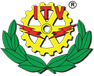 Referencia a la norma ISO 9001: 20156.1, 7.1, 7.2, 7.4, 7.5.1, 8.1Referencia a la Norma ISO 14001: 2015 4.1, 6.1, 8.1, 8.2Revisión: 1Recursos Materiales y ServiciosMantenimiento de EquipoCentro de Cómputo